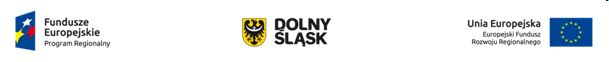 Załącznik nr 2a do SIWZ  Protokół odbioru - wzórZał. Nr … do umowy nr ……..z dnia ………Protokół zdawczo-odbiorczydo Umowy nr ...................z dnia  ...................Przekazujący:........................................................................................................................................Przyjmujący:   Przekazujący przekazuje a Przyjmujący przyjmuje niżej wymieniony Sprzęt/oprogramowanie/ system:…………………………………………………..nazwa marka, typ, …………………………………………………..nazwa marka, typ, …………………………………………………..nazwa marka, typ, …………………………………………………..nazwa marka, typ, Wymieniony wyżej sprzęt został przekazany Przyjmującemu reprezentowanemu przez 1.................................................                                          2. ................................................Uwagi: ..........................................................................................................................................................................................................................................................................................................PRZEKAZUJĄCY							PRZYJMUJĄCY